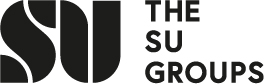 DRAFT MINUTESMinutes________________________________________________________________________________________________________________________________________________________________________________________________Meeting:SU Sport ExecPlace:Teams MeetingDate and Time:08/10/2021 2 pmSport OfficerElizabeth StaceySport Exec - Chair Matt HoughtonSport Exec - Treasurer Robert PrestonSport Exec - Treasurer Sport Exec - Performance Sport OfficerSport Exec - Events Coordinator Sport Exec - Welfare Officer Melissa FaridSport Exec - Inclusion Officer Sport Exec - Media Officer Todd LindleySport Exec - Recreational Coordinator Sport Exec - Volunteer Recognition Coordinator Sport Exec - Marketing OfficerApologiesBeatriz LeitoaDid not attendN/aIn attendanceMH, ES, RP, MF, TLAction1Apologies for absence (MH)Beatriz not present but has sent apologies2Notifications of any other business (MH)3Minutes from previous meeting (MH)Accepted4Matter arising (MH)5Exec up-date (MH)Boxing: Treasurer want to chair. Gliding: all positions have nominationsMountaineering: W&I haveExec: Inclusion, Performance and Volunteer still freeSkydiving are disaffiliating due to no committeeBuddies: MH and Rob sent his email; Gliding expense has been held off- will have a committee but will be held off until confirmedSocial media: good start to media pushing. Why on insta do they post the TikTok and on TikTok they post the insta reel. Takeovers: The reason was bad before was that it was only once a week. Todd argues takeovers aren’t needed- SU to post up fixtures and SU Sport topost photos of the games.Team of the week, volunteer of the week, takeoverTodd to talk to CampusTV about doing things for sport.Caroline has told us that it has to be “of a standard”, which TL thinks we may not be able to do. Potential to trial it at training sessions first. Founders hall would need a camera being installed. Need to be commentary, a timer, score board etc. Bath Spa may be able to run through Sports Journalism course, but must be offered to CampusTV first. ES and TL to have a 1:1.6Up-coming SU Sport Events (MH)SnowBall in DecemberSpeedDating4Sport- needs to be set up soon.Rugby@theRec: Bath Rugby gave dates, but only time it works is against Exeter but they have a reputation for having the worst suporters. Looking to do it in Ferbruary.Disability Sports Day in November: to be run with inclusivity and welfare officers, plus events officer. Reach out to disability outreach team.Committee training evening: likely a Monday evening.Committee nights: almost issue based. Brainstorming what people would like to be at Sulis, for example- student feedback sessions.Constitutions no longer exist- only a group’s policy. ES to circulate.7Top 10/Personal Goal progress (ES)Sulis is onto the top 10(!). Challenging the university to have some form of refurbishment done in the next 18 months. Sulis changing rooms almost shut down 2 weeks ago. Please send thoughts over to Elizabeth ASAP so paper can be submitted to a committee. Mel: Services/support to Sulis is poor- rugby league against Exeter had bad injury but no first aid kit bag and uni wouldn’t send anyone over. Should have STV member over there8Finance and Bimonthly Update Newsletter (RP)Payments at the moment are affiliation fees and equipment. A few clubs are spending significant amounts very quickly (e.g. gymnastics)- been warned by Jo.Treasurers are unsure what comes out of central budget and what comes out of their club accounts. BL needs to do the training for marketing/finaince (volleyball)Clubs not giving enough time between submitting and wanting…Spreadsheet issues have been sortedES to start email updates next week. RP to send through paragraph of stuff, to be sent by Wednesday.No complaints about budgets!No code that represents refunds from the SU website9SU Bath Sport Facebook/Instagram (TL/BL)Beatriz messageTodd- can teach Beatriz about scheduling posts to go up. Other members of committee can also be a help to post what they would like.Scope to have social media volunteers. ES has been contacted about social media volunteers.CampusTV/PhotoSoc are important to get involved.SU Sport do have canva templates10Any other business (MH)11Notifications of next meeting (MH)Black History MonthLast year Haleem did a few things for it. Not much happenedSU this year have a working group to help. Melissa to be addedJason Gardner: potential to help outES to make a Trello so we can brainstorm ideas12Apologies for absence (MH)